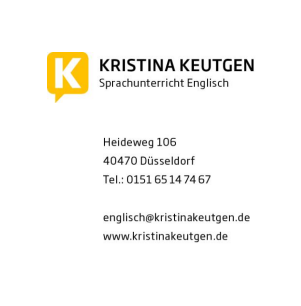 Einführung “Englisch” durch Singen und Spielen. mit Frau K. Keutgen („native Speaker” und Mutter aus der KiTa).Jeden Freitag ab 9:00 Uhr in unserem Kath. Familienzentrum.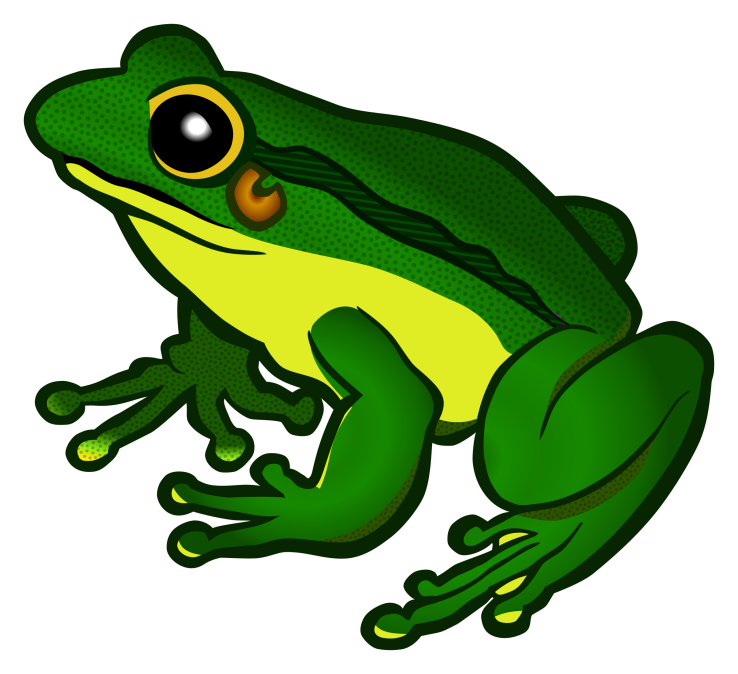 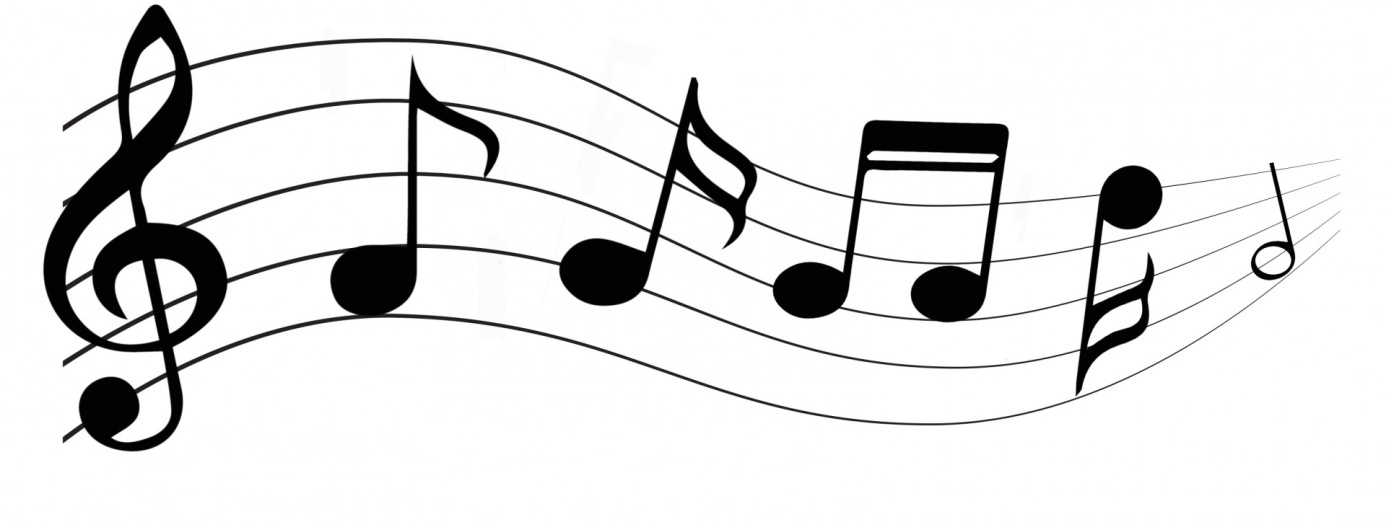 